RANCANG BANGUN TIHANG DATALOGER 24 METER BERBASIS KASO BAJA RINGANLangkah-langkah Teknis Perakitan:Siapkan 4 pasang kaso baja ringan (ukuran setandar @ 6 meter)Setiap pasang (2 batang kaso baja ringan) di baud/skrup setiap 15 cmBeri gap untuk sambungan antar tihang agar dapat di klamPasang dan ikat dengan kawat untuk spuring agar tahan terhadap angin kencangPasang breket/dudukan alat dataloger pada ujung tihang bagian atasBerikut Sketsa/Photo Tihang Dataloger berbasis Kaso Baja Ringan: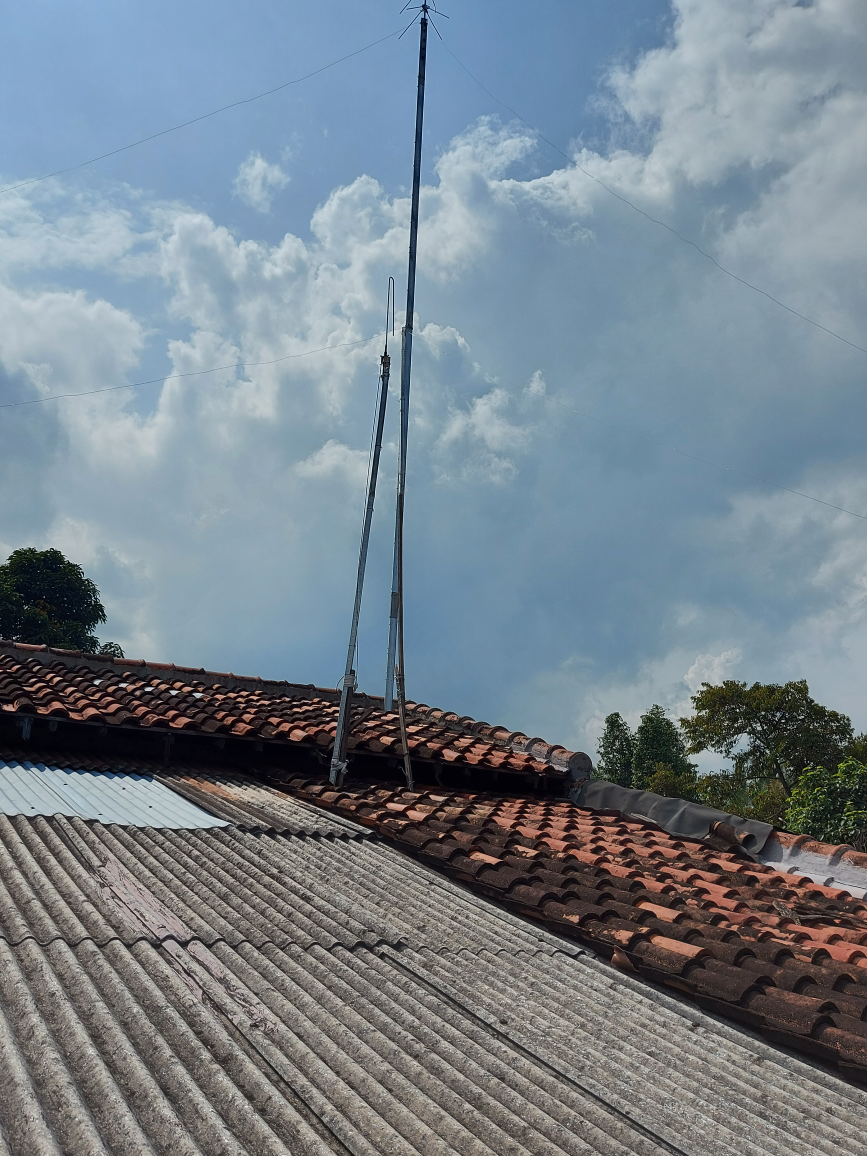 